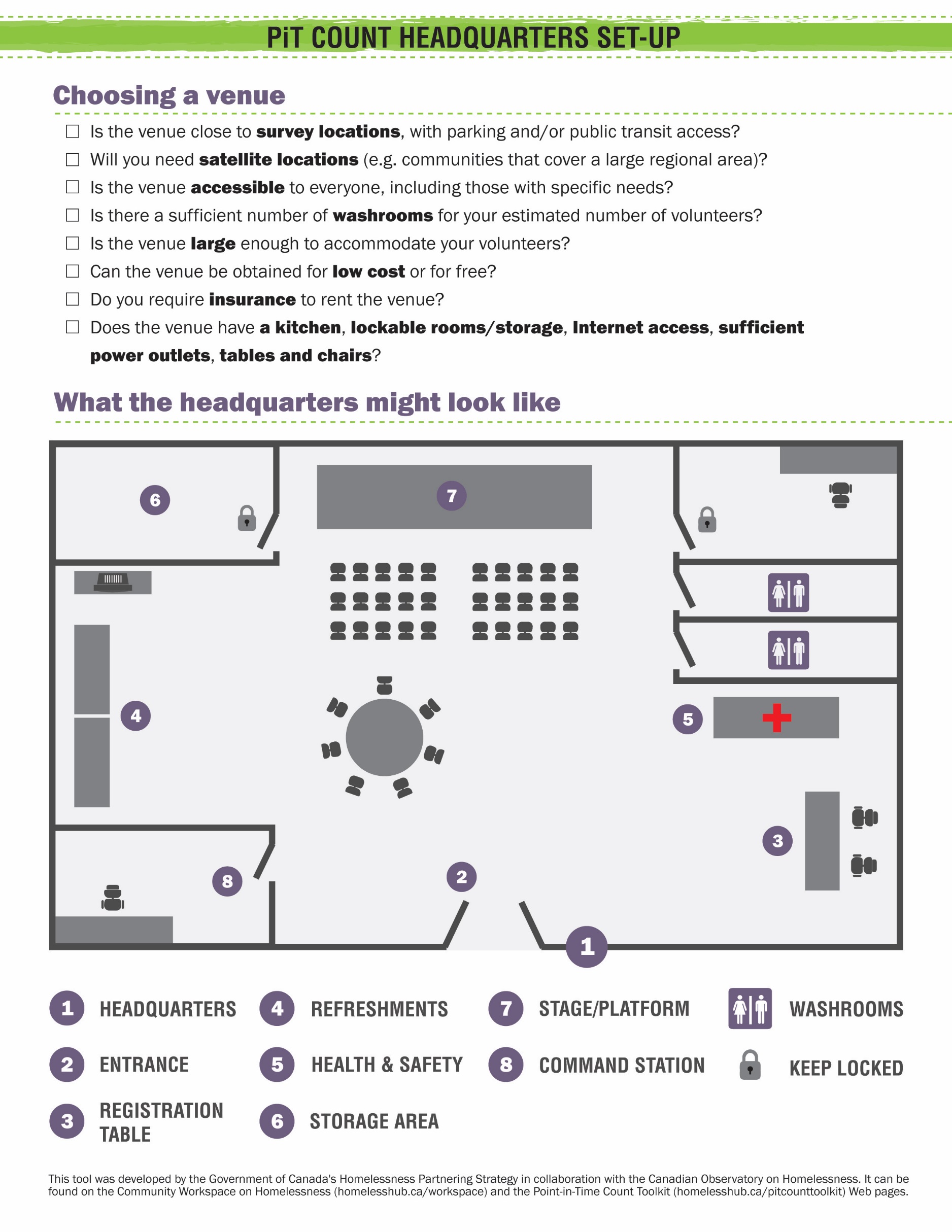 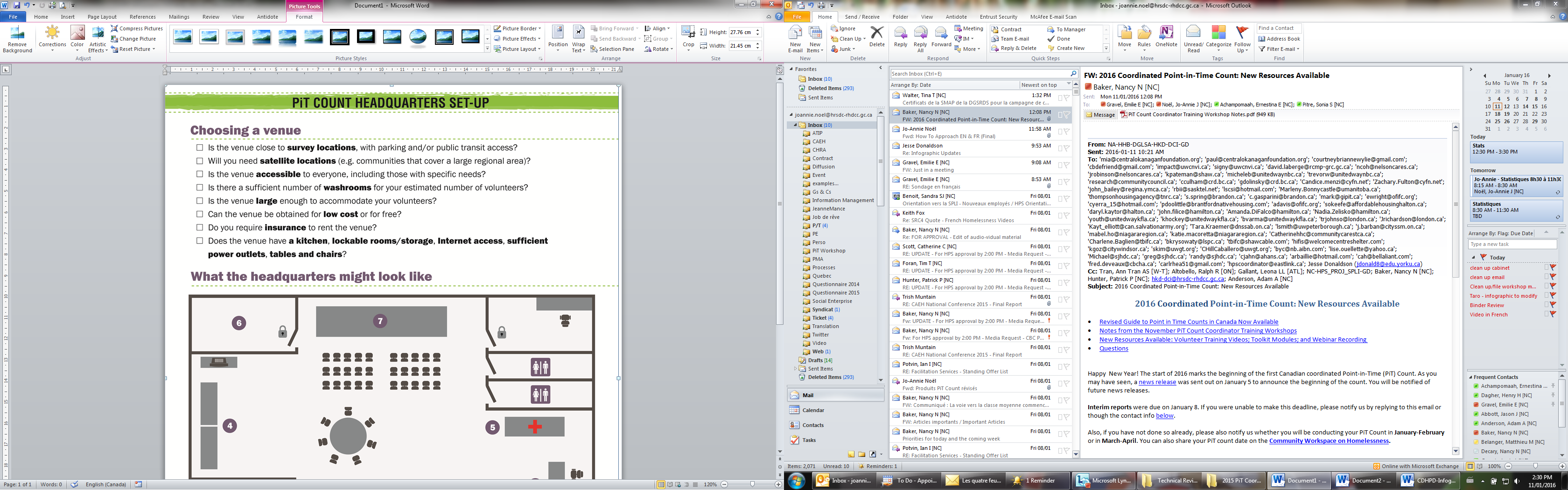 AreaConsiderationsEquipmentPersonnelHeadquarters - GeneralWill it be obvious to volunteers where to go?Who is in charge of waste/rubbish removal and recycling? Confirm with the venue.Does HQ feel inviting? Will it contribute to a positive experience for volunteers?Microphone, speakers, markers, computers, projector, screen, tables/chairs, signageSee below.EntranceDo you have HQ volunteers/staff to greet volunteers and direct them to the registration table?Will volunteers be able to answer general questions and be responsible for lost and found items?A copy of the agenda for the day/eveningGreeters, clearly identified by t-shirts, buttons, etc. Registration tableWhere will volunteers sign in and out? Do the HQ registration volunteers have access to a computer to keep track of volunteers and give them team assignments?Do they have access to the necessary volunteer forms?Will you distribute the surveyor kits and thank-you packages at the registration table?Tables, chairs, laptops, Internet access, volunteer forms, surveyor kits (optional), thank-you packages, cellphones Determine the number of registration volunteers/staff, depending on the size of the count. RefreshmentsHave you provided volunteers with light refreshments, water and warm beverages? (e.g.: coffee/tea, juice, water, cookies, granola bars)Tables, chairs, coffee machine, carafe, glasses, platesVolunteer/staff to monitor the station, answer questions – can be a greeter.Health and safetyHave you created a safety/emergency plan?Who is responsible for first aid?What are the requirements of your insurance?Are the points of entrance and exit easy to find and accessible?First aid kit, chair, table, blanket (as per emergency plan)Consider having a paramedic or trained responder on site.Storage area(locked room)Do you have a place to store completed surveys as volunteers return to HQ? Do you have a spot to store extra survey forms, tally sheets, supplies, honoraria and refreshments?ComputerResponsible volunteers/staff should be carefully overseen by the coordinator or assistant coordinator.Stage/platform (Optional)Have you identified an area to welcome the volunteers as a group? Provide a recap on training? Recap on safety? Have you created functional aisles? Chairs, audiovisual equipment if neededVolunteers to set up/tear down. Guest speakers if desired.CommandstationDo you have a designated location for your HQ volunteers/staff to monitor team progress and take calls from teams as concerns or emergencies arise?Cellphones, computers, contact/team lists, maps, volunteer listsVolunteers/staff (may be your registration volunteers) should be carefully overseen by a count coordinator.